NEURIËN =ZINGEN MET JE MOND DICHT EN ZONDER WOORDENDE MELODIE =DE MANIER WAAROP EEN LIED KLINKTEEN MEGAFOON =EEN GROTE TOETER DIE JE STEM HARDER LAAT KLINKEN ALS JE ERDOOR PRAATEEN TOONLADDER = EEN RIJ VAN ACHT NOTEN . ZE GAAN VAN HOOG NAAR LAAG ,.DE EERSTE DIE HETEN DO  RE  MI EEN ECHO = ALS JE IETS ROEPT EN JE HOORT HET GELUID NOG EEN KEER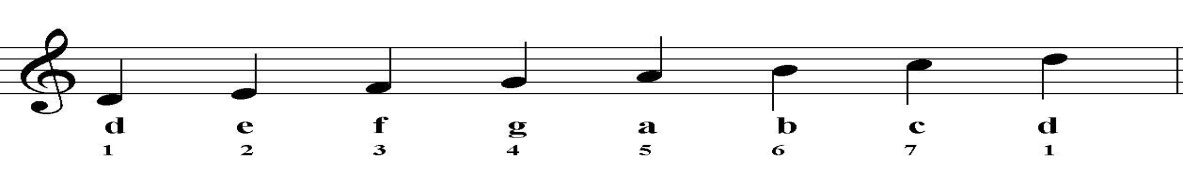 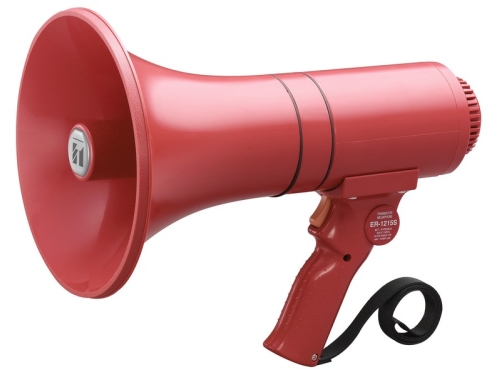 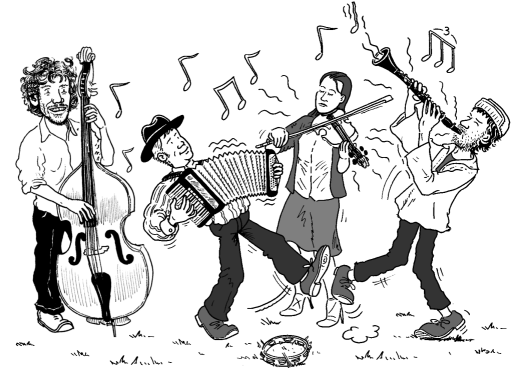 